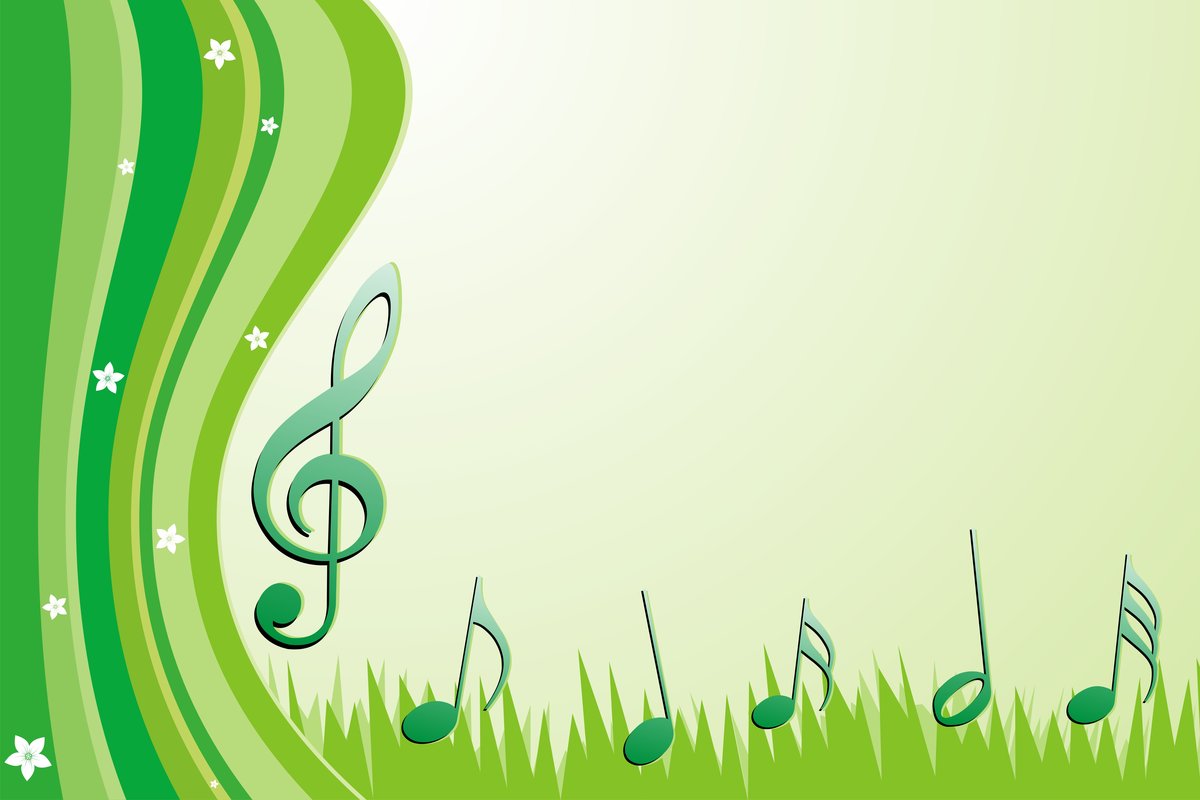                         Музыка очень важна для жизни человека.                                 Психологи говорят, что музыка                           помогает пережить горе, грусть,                       депрессию. Музыка приносит радость,                           помогает настроиться на другую волну,                                             более возвышенную и духовную.                                      Обязательно приобщайте ребенка                                                     к миру музыки!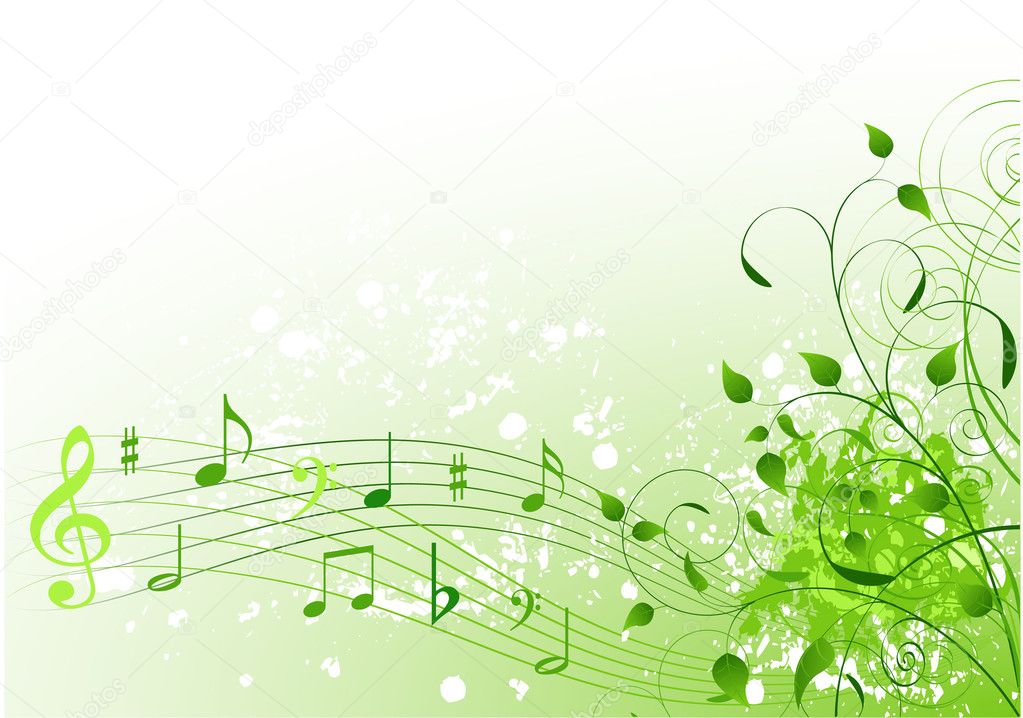    «Музыка является самым чудодейственным,       самым тонким средством привлечения к добру,       красоте, человечности.              Чувство красоты музыкальной мелодии        открывает перед ребенком собственную        красоту – маленький человек осознает свое      достоинство, развивает духовные силы ребенка,       его творческую активность.            Жизнь детей без музыки невозможна,      как невозможна без игры и без сказки…»        В.А. Сухомлинский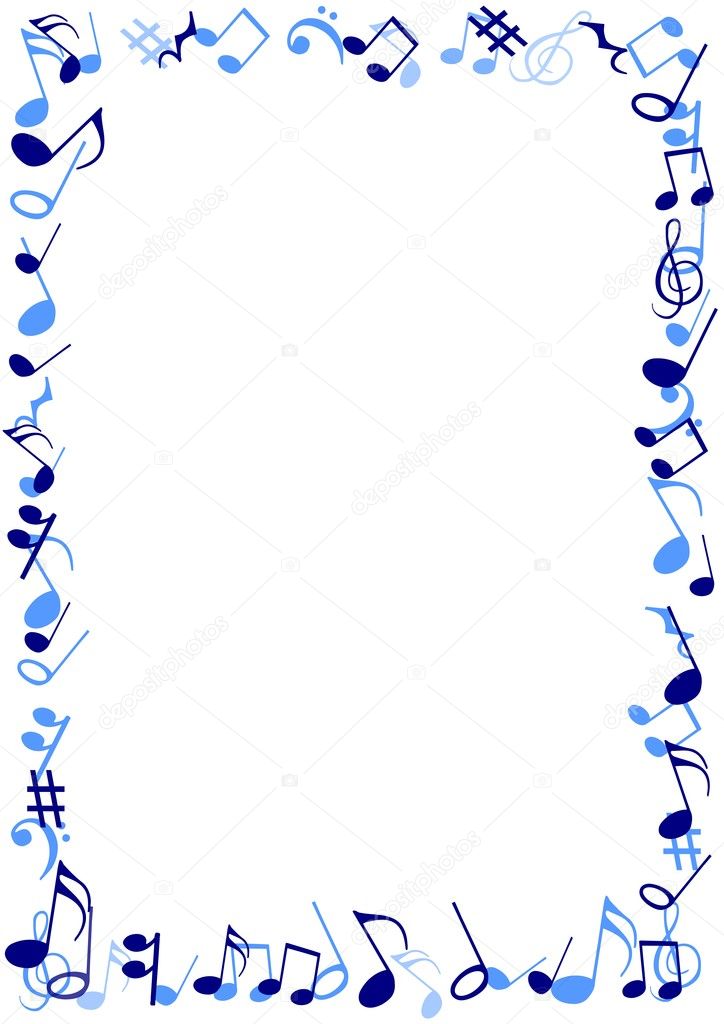 Советы родителямпо музыкальному воспитанию ребенкаВыполняйте с ребенком различные физические упражнения под веселую, ритмичную музыку. Музыка создаст необходимый энергичный фон для ребенка, поможет почувствовать ритм.Включайте спокойную плавную музыку без слов во время выполнения ребенком рисования, лепки и еще, когда ребенок учится писать. Психологи установили, что когда в первом классе учителя включали классическую музыку, в то время, когда дети учились писать, то движения детей становились более плавными, и они лучше сосредоточивались на выполнении заданий.Включайте музыку и почаще танцуйте с ребенком. Это замечательно для воспитания. Ребенок научится танцевать, хорошо двигаться под музыку, чувствовать ритм каждой мелодии. Кроме того, ребенок посредством танца общается с родителями без слов, что важно для наилучшего взаимопонимания.Если ребенок гиперактивный – ему надо почаще ставить слушать спокойную музыку.Веселые, энергичные мелодии помогают детям справиться с чувством страха.